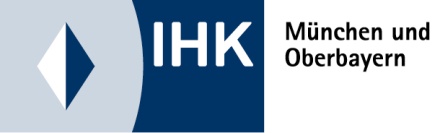 Widerrufsbelehrung DienstleistungenStand: 28. Mai 2022 Rechtliche Hinweise zur Benutzung:Der Unternehmer schließt im Laufe seiner Geschäftstätigkeit eine Vielzahl von Verträgen ab. Um eine Orientierungshilfe zu bieten, stellt die IHK München und Oberbayern Musterverträge zur Verfügung.Dieses Vertragsformular wurde mit größter Sorgfalt erstellt, erhebt aber keinen Anspruch auf Vollständigkeit und Richtigkeit. Es ist als Checkliste mit Formulierungshilfen zu verstehen und soll nur eine Anregung bieten, wie die typische Interessenlage zwischen den Parteien sachgerecht ausgeglichen werden kann. Dies entbindet den Verwender jedoch nicht von der sorgfältigen eigenverantwortlichen Prüfung.Aus Gründen der sprachlichen Vereinfachung wird auf die Nennung der Geschlechter verzichtet, wo eine geschlechtsneutrale Formulierung nicht möglich war. In diesen Fällen beziehen die verwendeten männlichen Begriffe die weiblichen Formen ebenso mit ein.Der Mustervertrag ist nur ein Vorschlag für eine mögliche Regelung. Viele Festlegungen sind frei vereinbar. Der Verwender kann auch andere Formulierungen wählen. Vor einer Übernahme des unveränderten Inhaltes muss daher im eigenen Interesse genau überlegt werden, ob und in welchen Teilen gegebenenfalls eine Anpassung an die konkret zu regelnde Situation und die Rechtsentwicklung erforderlich ist.Auf diesen Vorgang hat die Industrie- und Handelskammer natürlich keinen Einfluss und kann daher naturgemäß für die Auswirkungen auf die Rechtsposition der Parteien keine Haftung übernehmen. Auch die Haftung für leichte Fahrlässigkeit ist grundsätzlich ausgeschlossen.Falls Sie einen maßgeschneiderten Vertrag benötigen, sollten Sie sich durch einen Rechtsanwalt Ihres Vertrauens beraten lassen.Widerrufsbelehrung DienstleistungenGültig ab 28.05.2022Anmerkung:Das nachfolgende Muster ist Online-Angebote über die Erbringung von Dienstleistungen. Der Verbraucher muss die Möglichkeit haben das Widerrufsformular online auszufüllen und abzusenden. Es gilt nicht für die Lieferung von Wasser, Gas, Strom oder Fernwärme; es gilt nicht für den Verkauf von Waren und darf es kein finanziertes Geschäft sein. WiderrufsbelehrungWiderrufsrechtSie haben das Recht, binnen vierzehn Tagen ohne Angabe von Gründen diesen Vertrag zu widerrufen.Die Widerrufsfrist beträgt vierzehn Tage ab dem Tag des Vertragsabschlusses.Um Ihr Widerrufsrecht auszuüben, müssen Sie uns ([Fügen Sie Ihren Namen, Ihre Anschrift Ihre Telefonnummer und Ihre E-Mail-Adresse ein]) mittels einer eindeutigen Erklärung (z.B. ein mit der Post versandter Brief oder eine E-Mail) über Ihren Entschluss, diesen Vertrag zu widerrufen, informieren. Sie können dafür das beigefügte Muster-Widerrufsformular verwenden, das jedoch nicht vorgeschrieben ist.Sie können das Muster-Widerrufsformular oder eine andere eindeutige Erklärung auch auf unserer Webseite [Internet-Adresse einfügen] elektronisch ausfüllen und übermitteln. Machen Sie von dieser Möglichkeit Gebrauch, so werden wir Ihnen unverzüglich (z.B. per E-Mail) eine Bestätigung über den Eingang eines solchen Widerrufs übermitteln.Zur Wahrung der Widerrufsfrist reicht es aus, dass Sie die Mitteilung über die Ausübung des Widerrufsrechts vor Ablauf der Widerrufsfrist absenden.Folgen des WiderrufsWenn Sie diesen Vertrag widerrufen, haben wir Ihnen alle Zahlungen, die wir von Ihnen erhalten haben, einschließlich der Lieferkosten (mit Ausnahme der zusätzlichen Kosten, die sich daraus ergeben, dass Sie eine andere Art der Lieferung als die von uns angebotene, günstigste Standardlieferung gewählt haben), unverzüglich und spätestens binnen vierzehn Tagen ab dem Tag zurückzuzahlen, an dem die Mitteilung über Ihren Widerruf dieses Vertrags bei uns eingegangen ist. Für diese Rückzahlung verwenden wir dasselbe Zahlungsmittel, das Sie bei der ursprünglichen Transaktion eingesetzt haben, es sei denn mit Ihnen wurde ausdrücklich etwas anderes vereinbart; in keinem Fall werden Ihnen wegen dieser Rückzahlung Entgelte berechnet.Haben Sie verlangt, dass die Dienstleistungen während der Widerrufsfrist beginnen sollen, so haben Sie uns einen angemessenen Betrag zu zahlen, der dem Anteil der bis zu dem Zeitpunkt, zu dem Sie uns von der Ausübung des Widerrufsrechts hinsichtlich dieses Vertrages unterrichten, bereits erbrachten Dienstleistungen im Vergleich zum Gesamtumfang der im Vertrag vorgesehenen Dienstleistungen entspricht.